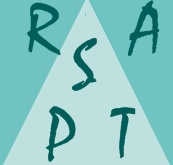 2009-2019   SPTRA   2009-2019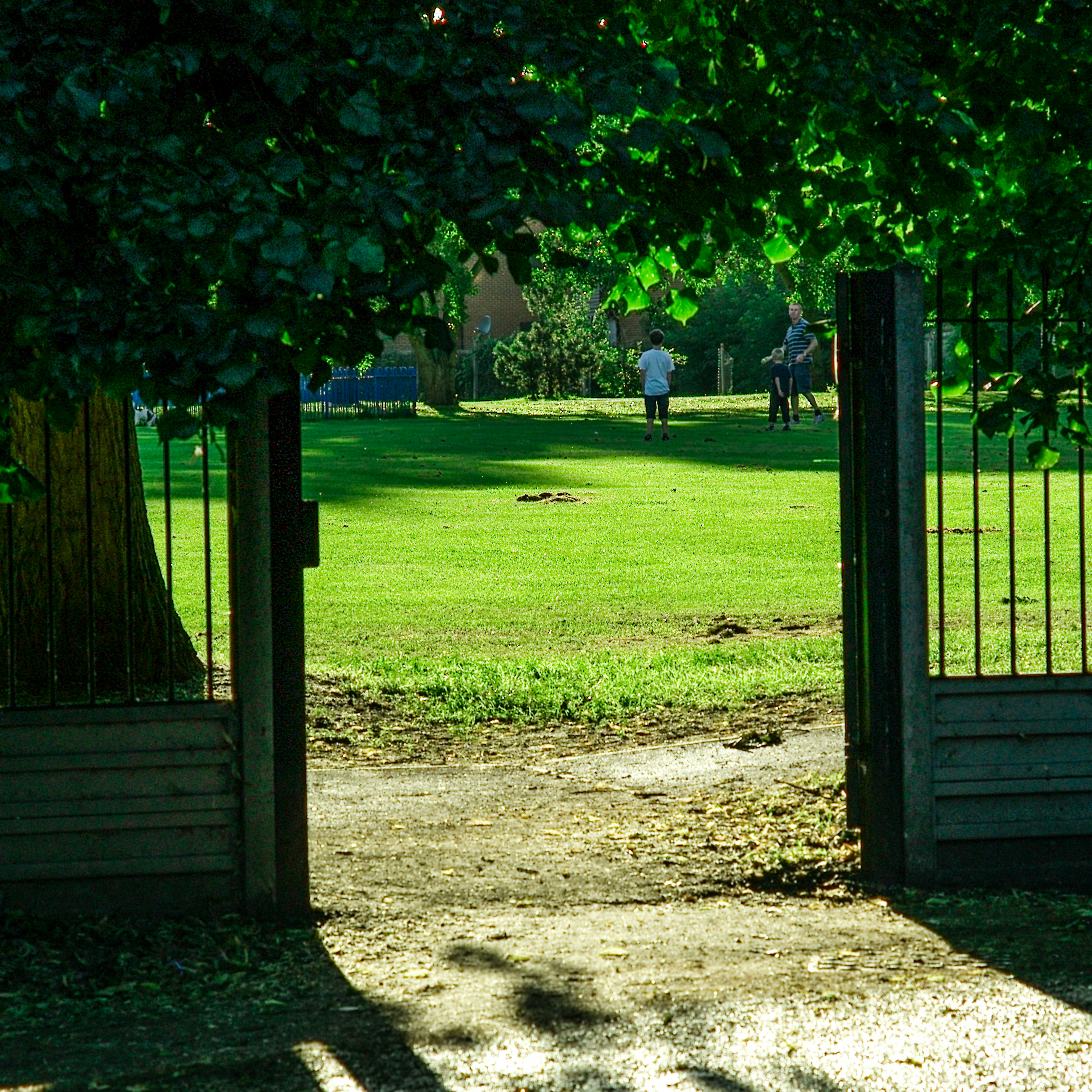 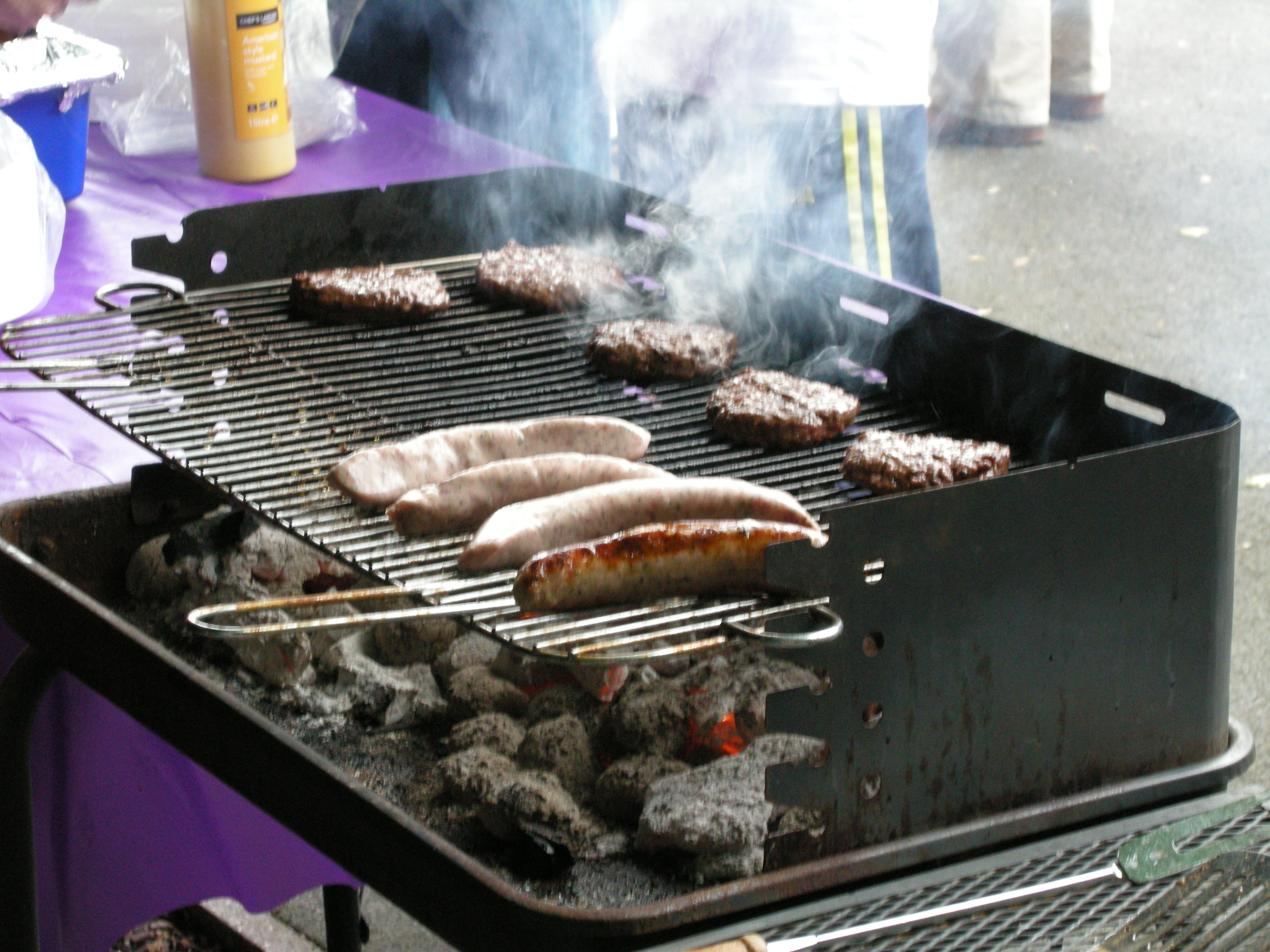 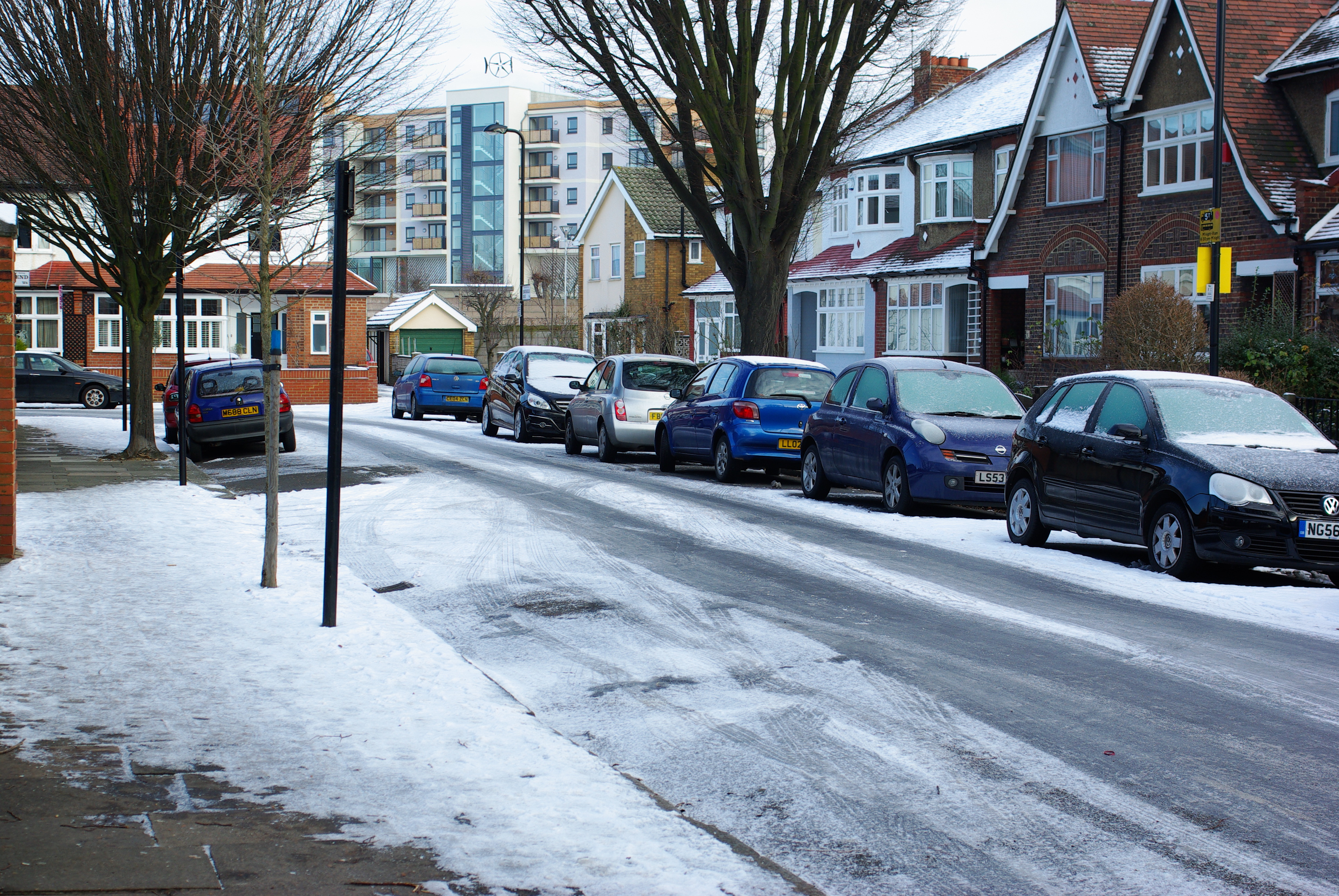 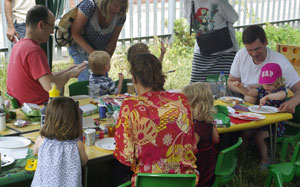 2009-2019      SPTRA      2009-2019http://www.southfieldparktriangle.org/index.htm 2009-2019   SPTRA   2009-2019SPTRA 10th AGM
Rugby Road Scout HutSaturday May 11th 20192009-2019   SPTRA   2009-2019

You are our communitySPTRA engagement 
Community achievements AgendaWelcomeAccounts of SPTRA – 2018 to 2019Election of the committeeReview and PreviewBumper Summer Party - anniversaryA toastMeeting closes 11.10        Social activities Quiz nights SPTRA General Meetings Xmas Breakfast - evening meetings + wineSummer Parties and rafflePark biodiversity Masterclasses         News Updates and SafetyReaching 300+ emailsSPTRA website Neighbourhood Watch and OWLSecurity alerts – RING doorbell offersScams alertsPolice meetings and Regular SNT updates        Attendance and Representation @Ward Forums &  Councillor SurgeriesPolice Ward PanelSafer Neighbourhood BoardSouthfield Neighbourhood WatchEaling Council MeetingsMeetings with MP’s         EngagementSome you win!Storm tanksNew trees/trimming and cuttingOur parkLighting the pathsNew Exercise equipmentCPZ Consultation 20mph scheme – & part of CRWImproving our Scout Hut20 more parking spaces Some you don’t (yet)Shared spaces & Wheelie binsRenaming the Ward…?CCTVDockless bikesFreshways DairyDeliveroo (not yet)Still thinkingConservation area